Research project form for short-term mobility2023First and last name:   Grade:Employer service: Central services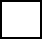 Humanities and Social Sciences Faculty:The methodology used to establish a training:Expected aims of training:Expected results of training:Candidate’s signature                                                         Visa the Scientific Committee's approval2/2